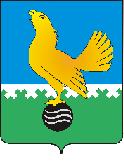 Ханты-Мансийский автономный округ-Юграмуниципальное образованиегородской округ город Пыть-ЯхАДМИНИСТРАЦИЯ ГОРОДАП О С Т А Н О В Л Е Н И ЕОт											№      -паО внесении изменения в постановление  администрациигорода от 26.09.2017 № 237-па «О конкурсном отборе проектовинициативного  бюджетирования «Твоя инициатива - Твой бюджет» в муниципальном образованиигородской округ город Пыть-Ях»(в ред. от 11.05.2018 № 105-па, от12.07.2018 № 200-па, от 28.09.2018 № 298-па)В соответствии со статьей 9 Бюджетного кодекса Российской Федерации, Федеральным законом от 06.10.2003 № 131-ФЗ «Об общих принципах организации местного самоуправления», внести в постановление администрации города от 26.09.2017 № 237-па «О конкурсном отборе проектов инициативного бюджетирования «Твоя инициатива - Твой бюджет» в муниципальном образовании городской округ город Пыть-Ях» следующее изменение:	1.	Дополнить приложением № 4 согласно приложению.Отделу по наградам, связям с общественными организациями и СМИ управления делами (О.В. Кулиш) опубликовать постановление в печатном средстве массовой информации «Официальный вестник». Отделу по информационным ресурсам (А.А. Мерзляков) разместить постановление на официальном сайте администрации города в сети Интернет. Настоящее постановление вступает в силу после его официального опубликования. Контроль за выполнением постановления возложить на заместителей главы города по направлениям деятельности.И.о.главы города Пыть-Яха							А.Ф.Золотухин Приложение к постановлению администрации города Пыть-ЯхаПОЛОЖЕНИЕо проведении конкурсного отбора проектов инициативного бюджетирования, в рамках государственной программы «Создание условий для эффективного управления муниципальными финансами» на содействие развитию исторических и иных местных традиций. Конкурсный отбор проектов инициативного бюджетирования (далее – конкурс) направлен на реализацию проектов, направленных на содействие развитию исторических и иных местных традиций на территории муниципального образования, в связи с юбилейной датой образования городского округа города Пыть-Яха, с привлечением граждан и организаций к деятельности органов местного самоуправления в решении вопросов местного значения.Конкурс определяет участников, условия участия, реализацию проектов, направленных на решение социально значимых проблем на территории города Пыть-Яха, прошедших отбор в рамках конкурса.Финансирование отобранных проектов осуществляется за счет средств бюджета автономного округа, предоставленных муниципальному образованию в виде субсидий (далее - субсидия), с участием доли софинансирования местного бюджета на исполнение расходных обязательств на содействие развитию исторических и иных местных традиций. Субсидия имеет целевой характер и направляется на софинансирование проектов, отобранных на условиях инициативного бюджетирования (далее - проекты инициативного бюджетирования) по изготовлению и установке объектов монументально-декоративного искусства: памятников, монументов, памятных знаков, мемориальных досок, стел, скульптурных композиций; по обустройству и (или) оборудованию парков, скверов, площадей.Конкурсный отбор проектов инициативного бюджетирования осуществляется до 31 декабря 2019 года. Реализация мероприятий проектов инициативного бюджетирования будет осуществляться до 25 декабря 2020 года.Объекты для участия в конкурсе определяются жителями (инициативными группами) и органами местного самоуправления.Отбор участников осуществляется в соответствии с порядком проведения конкурсного отбора, утвержденным настоящим постановлением администрации города Пыть-Яха.